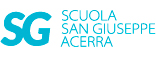 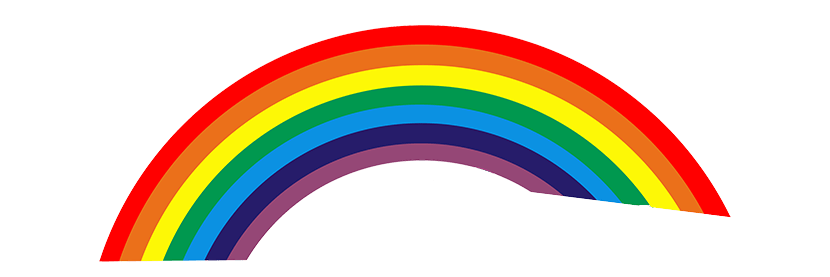 Attività prevista per: mercoledì 27 maggioClasse terzaInglese:Ripetizione. Ascolta:Clothes: https://youtu.be/Q_EwuVHDb5Uhttps://youtu.be/_Y_fNXEu0tA